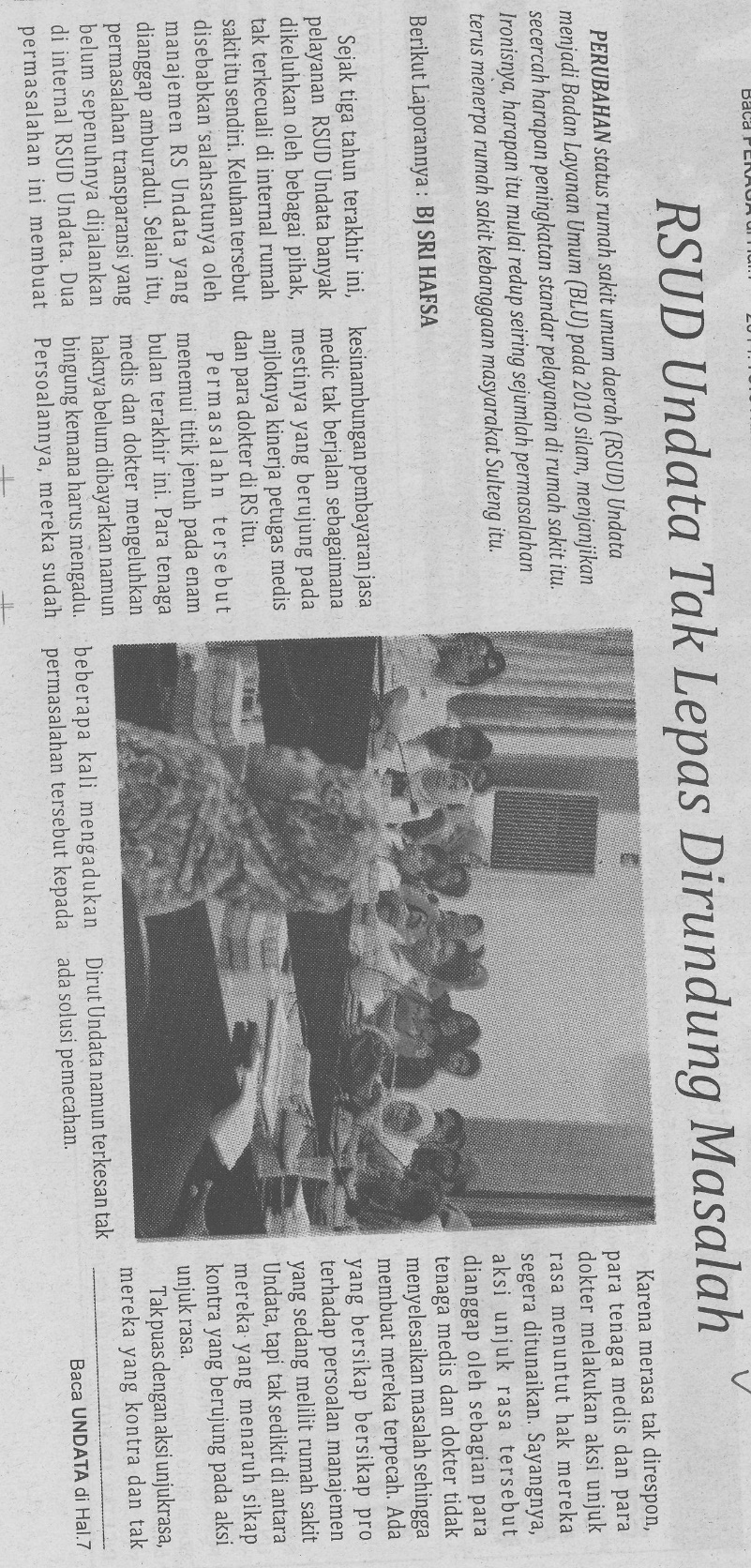 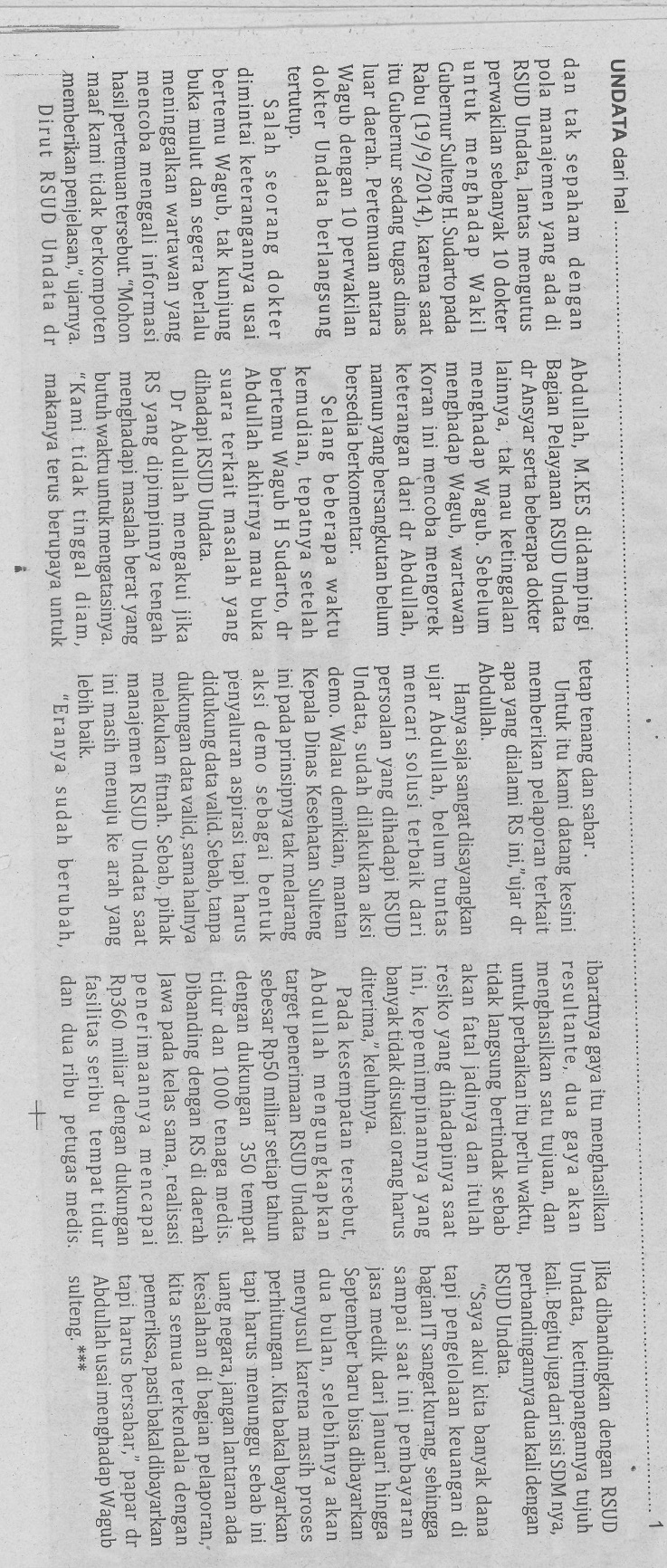 Harian    :MercusuarKasubaudSulteng IHari, tanggal:Sabtu, 20 September 2014KasubaudSulteng IKeterangan:KasubaudSulteng IEntitas:ProvinsiKasubaudSulteng I